МИНИСТЕРСТВО ПРОСВЕЩЕНИЯ РОССИЙСКОЙ ФЕДЕРАЦИИфедеральное государственное бюджетное профессиональноеобразовательное учреждение «Себежское специальное учебно-воспитательное учреждение закрытого типа»__________________________________________________________________Ул. Челюскинцев,44 Себеж,182250 тел.(81140) 21-394 факс (81140) 21-394E-mail: lebed8@inbox.ru www.sebezhspu1.ru________№______/_______на №_________от________СОГЛАСОВАНО	                          УТВЕРЖДЕНА	           Протокол заседания                                                         приказом директора  Себежского СУВУ  	педагогического совета	от  30.08.2021  	                      от  30.08.2021  №1ПроектВыпуск обучающихся«От чистого сердца»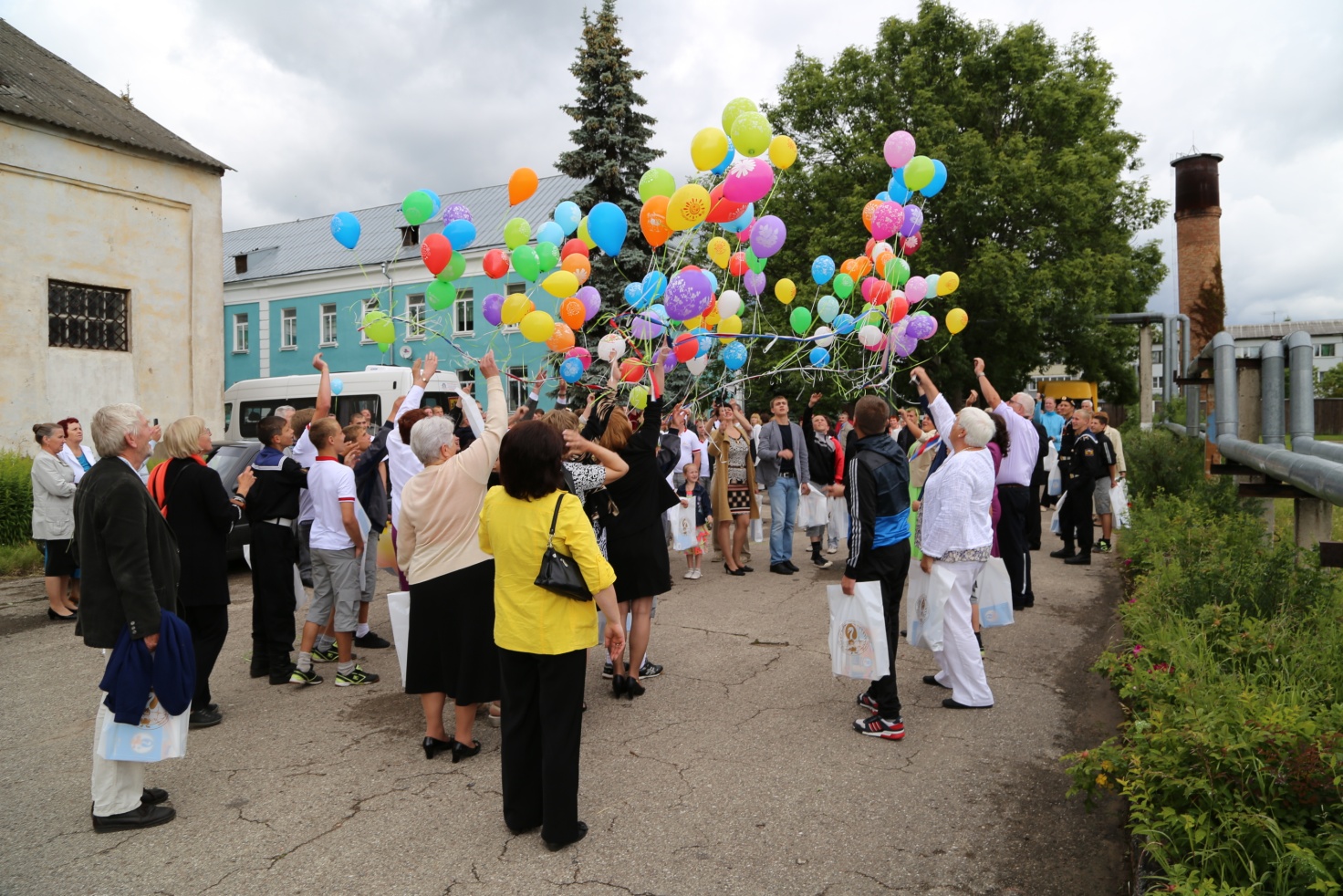 Автор проекта: педагог – организатор Коршунова Е.О.Срок реализации проекта: 1 год   2022 – 2023 г.г.ПроектВыпуск обучающихся«От чистого сердца»Тип проекта:социальный, познавательно-творческий.Участники проекта:Педагоги: сотрудники службы УВЧ, ССППС,  УПЧ и УЧ,  все обучающиеся. Цель: Организация и проведение оригинального, запоминающегося прощания выпускников училища  с сотрудниками  и обучающимися учреждения. Актуальность проекта:На сегодняшний день в потоке многочисленной информации мы не замечаем, как выросли наши обучающиеся. Многие ребята отличаются по показателям произвольности поведения. Главная причина этого, по мнению психологов и педагогов, организованность, чрезмерная занятость воспитанников и их педагогов.Поэтому открытое мероприятие «От чистого сердца» – очень важный праздник для всех ребят и их педагогов, возможность для всех участников раскрыть все свои способности. Подростки  переходят во «взрослую» жизнь, уходят обучаться в другие школы или образовательные учреждения, где для них начинается новый этап взросления. Будет меньше беззаботного детства, но навсегда в памяти этих ребят  останется учреждение, где они провели достаточно много времени, воспитатели, мастера, педагоги и  первые друзья. Это мероприятие  – расставание со всем к чему они так привыкли за это время. Как превратить расставание в праздник? Задача педагогов, это  сотворить чудо, которое превратит это день  в прощание с любимым училищем, воспитателями и друзьями в самый запоминающийся день детства.Цели и задачи проекта:1. Создать эмоционально положительную атмосферу сотрудничества между педагогами и обучающимися (совместные переживания радости и грусти, расставания, ощущения общего праздника).2. Формировать у подростков  чувства благодарности к сотрудникам учреждения.3. Формировать представления подростка  о себе как об активном члене коллектива через проектную деятельность.Задачи для обучающихся:1. Развивать индивидуальные творческие способности каждого ребёнка.2. Приобщить обучающихся к совместному труду, поддерживать желание выполнять работу своими руками. Радоваться результатам своего труда.3. Закреплять коммуникативные навыки.Задачи для педагогов:1. Проявлять инициативу к оформлению, организации праздника.2. Совместная деятельность обучающихся и педагогов.3. Создание эмоционального настроя в коллективе в ожидании мероприятия.Задачи для педагогов:1. Создать творческо-праздничную атмосферу в группе, в общении с воспитанниками, педагогами  при подготовке к мероприятию  «От чистого сердца».2. Строить воспитательно-образовательный процесс на основе единства воспитания и обучения, которое носит развивающий характер и ведет за собой эстетическое, нравственное и интеллектуальное развитие обучающихся.3. Организовать взаимодействие с педагогами в целях сотрудничества и помощи в подготовке мероприятия.4. Подбор фотографий за весь период пребывания обучающегося в учреждении и оформление выпускного видеофильма  - педагог организатор Коршунова Е.О.5. Помощь в организации и проведении мероприятия. Разработка сценария праздника.Ожидаемые результаты.Обучающиеся:1. Проявление интеллектуальной активности, познавательного интереса.2. Развитие потребности в художественно-творческой деятельности, мировосприятия детьми средствами искусства.3. Сформированность у обучающихся  навыка коллективного действия, уважительного и доброжелательного отношения в разных видах  деятельности.4. Понимание эмоционального состояния педагогов и обучающихся.Педагоги:1. Участие в подготовке и реализации проекта « От чистого Сердца».2. Повышение компетентности педагогов в рамках проекта.3. Взаимодействие с педагогами разных служб учреждения в целях сотрудничества, помощи в подготовке праздника.4. Реализация цикла мероприятий по разным видам деятельности, направленных на достижение целей проекта.ЭТАПЫ РЕАЛИЗАЦИИ ПРОЕКТАI.Подготовительный этап:1. Определение педагогами темы, целей и задач, содержания проекта, прогнозирование результата.2. Обсуждение с педагогами  темы проекта, этапов его реализации.3. Определение содержания деятельности всех участников проекта.II. Основной этап реализации проекта:Итоговое мероприятие: мероприятие – выпуск обучающегося «От чистого сердца»Предварительная работа:с педагогами – помощь в вопросах организации мероприятия;с обучающимися – разучивание слов  песен, стихотворений,  изготовление стендов; совместная деятельность с музыкальным руководителем.III. Заключительный этап.Анализируя проделанную работу можно сделать выводы:1.  В группе поддерживался эмоционально-благополучный климат, что способствовало развитию творческой проектной деятельности индивидуального и группового характера.Выводы:Мероприятие «От чистого  сердца» – это трогательные слова! Это грусть расставания и волнующее ожидание перед новой самостоятельной жизнью! Это множество хлопот, забот. Эта сторона медали очень знакома тем педагогам  и ребятам, которые непосредственно занимаются организацией таких мероприятий! Ведь потом ещё будет и  новая школа, и колледж, институт, с важными, много значащими для обучающихся  выпускными. Но вот этот день,  может быть только один раз в жизни.